МИНИСТЕРСТВО СЕЛЬСКОГО ХОЗЯЙСТВА РОССИЙСКОЙ ФЕДЕРАЦИИФедеральное государственное бюджетное образовательное учреждение высшего образования«КУБАНСКИЙ ГОСУДАРСТВЕННЫЙ АГРАРНЫЙ УНИВЕРСИТЕТ имени И.Т. ТРУБИЛИНА»Юридический факультет Кафедра криминалистикиИСПОЛЬЗОВАНИЕ СПЕЦИАЛЬНЫХ ЗНАНИЙ В РАССЛЕДОВАНИИ ПРЕСТУПЛЕНИЙМетодические указанияпо контактной работе с обучающимися по направлению подготовки 40.04.01 ЮриспруденцияКраснодар КубГАУ 2021Составитель: С.В. ШвецИспользование специальных знаний в расследовании преступлений [Электронный ресурс] : метод. указания / сост. С.В. Швец. – Краснодар: КубГАУ, 2021. – 16 с. Методические указания содержат краткую характеристику основных аспектов контактной работы (аудиторной и внеаудиторной) преподавателя с обучающимися при изучении дисциплины «Использование специальных знаний в расследовании преступлений», требования по ее выполнению. Предназначены для обучающихся по направлению подготовки 40.04.01 Юриспруденция, направленности «Юридическая деятельность в органах публичной власти», «Правовое обеспечение и защита бизнеса», «Юридическая деятельность в сфере земельно-имущественных отношений и агробизнеса», «Теория и практика расследования преступления» (программа магистратуры). Рассмотрено и одобрено методической комиссией юриди- ческого факультета Кубанского госагроуниверситета, протокол № ____ от _________2021. 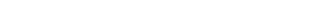 Председатель методической комиссии                А. А. Сапфирова                                                           © ФГБОУ ВО «Кубанский го-                                                            сударственный аграрный                                                            университет имени                                                                                    И. Т. Трубилина», 2021 ВВЕДЕНИЕ Цель организации контактной работы преподавателя с обучающимися по дисциплине «Использование специальных знаний в расследовании преступлений» – обеспечение качества общекультурной и профессиональной подготовки обучающихся по направлению подготовки 40.04.01 Юриспруденция, что позволяет выпускнику успешно работать в избранной сфере деятельности, обладать компетенциями, способствующими его социальной мобильности и конкурентоспособности в современных условиях. Контактная работа преподавателя с обучающимися по дисциплине «Использование специальных знаний в расследовании преступлений» может быть аудиторной и внеаудиторной. Объем контактной работы отражается в учебных планах. Контактная работа преподавателя с обучающимися по дисциплине «Использование специальных знаний в расследовании преступлений» включает в себя: занятия лекционного типа, практические занятия, индивидуальную работу обучающихся с преподавателем, в том числе индивидуальные консультации и проведение зачета. Качество освоения обучающимися материала по дисциплине «Использование специальных знаний в расследовании преступлений» оценивается преподавателем в ходе контактной работы (аудиторная и внеаудиторная) с обучающимися посредством текущего контроля успеваемости и промежуточной аттестации обучающихся (период сдачи экзамена). Текущий контроль, осуществляемый преподавателем, обеспечивает выполнение обучающимися всех видов работ, предусмотренных рабочей программой дисциплины (устный опрос, заслушивание рефератов, докладов, проведение дискуссии, решение компетентностно-ориентированных задач, тестирование, подготовку контрольной работы), активность обучающихся в ходе учебной деятельности, посещаемость занятий, научно-исследовательскую работу и т.д. Формой промежуточной аттестации является экзамен. 1. АУДИТОРНАЯ КОНТАКТНАЯ РАБОТА ПРЕПОДАВАТЕЛЯ С ОБУЧАЮЩИМИСЯ1.1. ПЛАНЫ ПРАКТИЧЕСКИХ (семинарских) ЗАНЯТИЙТема 1. Понятие специальных знаний в расследовании преступленийУстный опросПлан занятия:Понятие специальных знаний. Эволюция развития представлений о специальных знаниях. Применение специальных знаний в судопроизводстве.Исторические аспекты привлечения специальных знаний для решения вопросов, связанных с расследованием преступлений. Привлечение «сведующих людей».Основные концепции, связанные с фигурой эксперта: «научный судья», «свидетель» со стороны обвинения или защиты, получение доказательств по уголовному делуПроведение дискуссииСовременные технико-криминалистические средства.Заключение эксперта как доказательство по уголовному делу и его оценка следователем Тестирование Темы рефератов, докладов1. Понятие эксперта и специалиста в соответствии с УПК РФ.2. Формы использования специальных знаний в ходе предварительного расследования.Тема 2. Формы использования специальных знаний в расследовании преступленийУстный опросПлан занятия:Формы использования специальных знаний в расследовании преступленийПроцессуальные и непроцессуальные формы использования специальных знаний.Технико-криминалистическое обеспечение применения специальных знаний в уголовном судопроизводстве.Организация применения специальных знаний в уголовном судопроизводстве.Проведение дискуссии
Обсуждение вопросов:Кто может быть сведущим лицом в уголовном процессе?Постановление следователя как юридическое основание для проведения криминалистической экспертизы.Тестирование Темы рефератов, докладов1. Стадии идентификационного экспертного исследования.2. Структура и виды заключения экспертаТема 3. Участие специалиста в расследовании преступленийУстный опросПлан занятия:Участие специалиста в производстве процессуальных действий как одна из форм использования специальных знаний. Процессуальные действия, проводимые с привлечением специалистов. Функции специалистов. Криминалистическое обеспечение этих функций. Особенности назначения и проведение исследований. Заключение специалиста. Особенности участия группы специалистов при проведении исследований. Производство специалистом предварительных исследований вещественных доказательств. Оформление результатов исследований. Участие специалиста в оперативно-розыскных мероприятиях. Использование помощи специалиста в форме консультаций. Использование криминалистических учётов при расследовании преступлений.Проведение дискуссии
Обсуждение вопросов:Зачем экспертное исследование и заключения эксперта структурируются?Классификация идентификационных признаков и их значение в криминалистической экспертизеТестирование Темы рефератов, докладов1. Государственные и негосударственные экспертные учреждения.2. Криминалистические экспертизы в следственной практике: понятие и виды.Тема 4. Участие эксперта в расследовании преступленийУстный опросПлан занятия:Деятельность следователя по подготовке и назначению судебной экспертизы: принятие решения, определение объекта, предмета, цели и задач экспертизы.Производство экспертизы в экспертных учреждениях.Стадии экспертного исследования: принятие материалов для производства, осмотр материалов; предварительное исследование, раздельное исследование, сравнительное исследование, оценка результатов, формирование выводов.Особенности участия эксперта при производстве дополнительных, повторных, комиссионных и комплексных экспертиз.Проведение дискуссии
Обсуждение вопросов:Что лучше – экспертные учреждения или независимые эксперты?Механизм образования следовТестирование Темы рефератов, докладов1. Постановление следователя как юридическое основание для проведения криминалистической экспертизы.2. Заключение эксперта как доказательство по уголовному делу и его оценка следователем.Тема 5. Методика проведения традиционных видов криминалистических экспертизУстный опросПлан занятия:Структура заключения эксперта.Порядок проведения экспертизыПроведение дискуссииОбсуждение вопросов:Зачем нужны методики проведения экспертиз?Возможно ли проведение экспертного исследования без экспертной методики?3. Тестирование 4.Темы рефератов, докладов1. Понятие и гносеологическая природа криминалистической идентификации и диагностики.2. Качественно-количественная характеристика объектов криминалистической идентификации, их свойства и признаки.Тема 6. Дактилоскопическая  экспертизаУстный опросПлан занятия:Назначение дактилоскопической экспертизы.Порядок проведения дактилоскопической экспертизы.Структура заключения экспертаПроведение дискуссии
Обсуждение вопросов:Современное состояние и перспективы дактилоскопической экспертизы.Заключение трасологической экспертизы по следам ног и его оценка следователем.3. Тестирование 4.Темы рефератов, докладов1. Знания, умения и навыки специалиста в использовании научно-технических средств (НТС) в ходе производства следственных действий.2. Использование специалистом технико-криминалистических средств и методов для фиксации хода и результатов следственного действия.Тема 7. Трасологическая экспертизаУстный опросПлан занятия:Назначение трасологической экспертизы. Порядок проведения трасологической экспертизы по следам обуви. Структура заключения эксперта. Проверка и оценка заключения эксперта следователем (судом)Проведение дискуссииОбсуждение вопросов:Современное состояние и перспективы трасологической экспертизыТрасология как материнская экспертиза для традиционных криминалистических видов исследования.3. Тестирование 4.Темы рефератов, докладов1. Правовые основы проведения судебной экспертизы на предварительном следствии.2. Научные основы дактилоскопической экспертизы; наиболее важные свойства папиллярных линий.
Тема 8. Судебно-баллистическая экспертизаУстный опросПлан занятия:Назначение судебно-баллистической экспертизы.Порядок проведения судебно-баллистической экспертизы по пулям и гильзам, изъятым с места происшествия.Структура заключения эксперта.Проверка и оценка заключения эксперта следователем (судом).Проведение дискуссииСовременное состояние и перспективы судебно-баллистической экспертизы. Научные основы судебно-баллистической экспертизы.Тестирование Темы рефератов, докладов1. Механизм образования следов пуль и гильз.2. Вопросы, формулируемые на разрешение судебно-баллистической экспертизы.Тема 9. Криминалистическая экспертиза холодного оружияУстный опросПлан занятия:Назначение экспертизы холодного оружия.Порядок проведения экспертизы холодного оружия.Структура заключения эксперта.Проверка и оценка заключения эксперта следователем (судом).Проведение дискуссииСовременное состояние и перспективы экспертизы холодного оружия. Особенности классификации холодного оружия.Тестирование Темы рефератов, докладов1. Механизм образования следов холодного оружия.2. Вопросы, разрешаемые судебной экспертизой холодного оружия.Тема 10. Почерковедческая экспертизаУстный опросПлан занятия:Назначение почерковедческой экспертизы. Порядок проведения почерковедческой экспертизы.Структура заключения эксперта.Проверка и оценка заключения эксперта следователем (судом).Проведение дискуссииСовременное состояние и перспективы почерковедческой экспертизы.1Образцы почерка и требования, предъявляемые к ним. Тестирование Темы рефератов, докладов1. Почерк и его признаки.2. Вопросы, разрешаемые судебно-почерковедческой экспертизой.Тема 11. Технико-криминалистическая экспертиза   документовУстный опросПлан занятия:Подготовка и назначение технико-криминалистической экспертизы документов.Порядок проведения технико-криминалистической экспертизы документа, удостоверяющего личность с признаками частичной подделки.Структура заключения эксперта.Проверка и оценка заключения эксперта следователем (судом).Проведение дискуссииСовременное состояние и перспективы технико-криминалистической экспертизы документов.Влияние научно-технического прогресса на перспективы развития судебной экспертизы.Тестирование Темы рефератов, докладов1. Объекты технико-криминалистической экспертизы документов.2. Вопросы, разрешаемые технико-криминалистической экспертизой документов.Тема 12. Фотопортретная экспертизаУстный опросПлан занятия:Назначение фотопортретной экспертизы.Порядок проведения фотопортретной экспертизы.Оформление результатов экспертного исследования.Проверка и оценка заключения эксперта следователем (судом).Проведение дискуссииСовременное состояние и перспективы фотопортретной экспертизы. Что такое экспертная профилактика?Тестирование Темы рефератов, докладов1. Субъективный динамический портрет.2. Вопросы, разрешаемые фотопортретной экспертизой.2. ВНЕАУДИТОРНАЯ КОНТАКТНАЯ РАБОТА ПРЕПОДАВАТЕЛЯ С ОБУЧАЮЩИМСЯВ течение периода изучения дисциплины преподаватель обеспечивает процесс освоения материла обучающимися не только в аудиторное время (лекции, практические (семинарские) занятия), но и во внеаудиторное время. Виды внеаудиторной работы соответствуют учебному плану и рабочей программе дисциплины на текущий учебный год. С этой целью преподаватель проводит консультации обучающихся по дисциплине «Использование специальных знаний в расследовании преступлений» и по результатам ее изучения – экзамен. При этом преподавателем учитываются степень освоения обучающимся знаний, полученных как при его контактной работе с преподавателем, так и при его самостоятельной работе, в том числе ответы на семинарах (практических занятиях), посещаемость. Экзамен служит формой проверки успешного усвоения обучающимся учебного материала лекционных, семинарских, (практических), занятий. Преподаватель оценивает степень сформированности компетенций на этапе изучения данной дисциплины. Вопросы к экзамены соответствуют рабочей программе дисциплины. Знания, полученные при освоении дисциплины «Использование специальных знаний в расследовании преступлений», могут быть применены обучающимся при подготовке выпускной квалификационной работы. Приложение 1 ИНТЕРНЕТ-РЕСУРСЫ1. ГАРАНТ.РУ. Информационно-правовой портал [Элек- тронный ресурс]. – Режим доступа: http://www.garant.ru/, свободный. – Загл. с экрана. 2. Издательство «Лань» [Электронный ресурс]. – Режим доступа: http://e.lanbook.com/, свободный. – Загл. с экрана. 3. Консультант-Плюс – надежная правовая поддержка. Официальный сайт компании «Консультант-Плюс» [Электронный ресурс]. – Режим доступа: http://www.consultant.ru/, свободный. – Загл. с экрана. 4. Официальный сайт Научной электронной библиотеки [Электронный ресурс]. – Режим доступа: http://www.eLIBRARY.RU/, свободный. – Загл. с экрана. 5. Официальный сайт газеты «Российская газета» [Электронный ресурс]. – Режим доступа: http://www.rg.ru/, свободный. – Загл. с экрана. 6. Российская государственная библиотека [Электронный ресурс] / Центр информ. технологий РГБ. – М.: Рос. гос. б-ка, 1997. – Режим доступа: http://www.rsl.ru/, свободный. – Загл. с экрана. 7. Универсальная электронная система Руконт [Электронный ресурс]. – Режим доступа: http://rucont.ru/, свободный. – Загл. с экрана. 8. Универсальная электронная система IPRbook [Электронный ресурс]. – Режим доступа: http://www.iprbookshop.ru/ elibrary.html/, свободный. – Загл. с экрана. 9. Универсальная электронная система «Образовательный портал КубГАУ» [Электронный ресурс]. – Режим доступа: http://kubsau.ru/education/chairs/building/anonce/obrazovatelnyy_ portal_kubgau_82/, свободный. – Загл. с экрана. 10. Электронный Каталог библиотеки КубГАУ [Электронный ресурс]. – Режим доступа: http://www.old.kubsu.ru/ University/library/, свободный. – Загл. с экрана. 11. Официальный сайт МВД России [Электронный ресурс]. – Режим доступа: http://www.мвд.рф, свободный. – Загл. с экрана.12. Официальный сайт Следственного комитета Российской Федерации Электронный ресурс]. – Режим доступа: http:// www.sledcom.ru, свободный. – Загл. с экрана.Приложение 2
СПИСОК РЕКОМЕНДУЕМОЙ ЛИТЕРАТУРЫОсновная учебная литература: Россинская, Е. Р. Судебная экспертиза в гражданском, арбитражном, административном и уголовном процессе : монография / Е. Р. Российская. — 4-е изд., перераб. и доп. — Москва : Норма : ИНФРА-М, 2020. - 576 с. - ISBN 978-5-91768-955-5. - Текст : электронный. - URL: https://znanium.com/catalog/product/1058231 (дата обращения: 07.07.2021). Моисеева, Т. Ф. Судебная экспертиза. Введение в специальность: Учебное пособие / Моисеева Т.Ф., Майлис Н.П. - Москва :РГУП, 2017. - 224 с.: ISBN 978-5-93916-646-1. - Текст : электронный. - URL: https://znanium.com/catalog/product/1007472 (дата обращения: 07.07.2021). Меретуков Г.М., Швец С.В., Гусев А.В.	Производство судебной экспертизы и проблемы судебно-экспертной деятельности	Краснодар: КубГАУ, 2018.-10,0. Образовательный портал КубГАУ. - Текст : электронный. - URL: http://edu.kubsau.local, http://edu.kubsau.ru/course/view.php?id=125.Дополнительная учебная литература:Использование специальных знаний в расследовании преступлений : учебное пособие / С. В. Владимиров, Н. В. Грязева, В. В. Кубанов [и др.] ; под общ. ред. канд. юрид. наук, доцента И. Л. Беднякова. - Самара : Самарский юридический институт ФСИН России. 2018. - 70 с. - Текст : электронный. - URL: https://new.znanium.com/catalog/product/1057510;Моисеева, Т. Ф. Криминалистическое исследование веществ, материалов и изделий из них: Курс лекций / Моисеева Т.Ф. - Москва :РГУП, 2017. - 228 с.: - Текст электронный. - URL: https://new.znanium.com/catalog/product/1006817;Россинская, Е. Р. Естественно-научные методы судебно-экспертных исследований: Учебник / Россинская Е.Р.; Под ред. Россинской Е.Р. - Москва :Юр.Норма, НИЦ ИНФРА-М, 2018. - 304 с. - Текст : электронный. - URL: https://new.znanium.com/catalog/product/978271.Подволоцкий, И. Н. Судебная почерковедческая экспертиза : учебное пособие / И. Н. Подволоцкий. — Москва : Норма : ИНФРА-М, 2021. — 272 с. - ISBN 978-5-91768-799-5. - Текст : электронный. - URL: https://znanium.com/catalog/product/1217330 (дата обращения: 07.07.2021). –ОГЛАВЛЕНИЕВВЕДЕНИЕ ........................................................................................................... 3 1. Аудиторная работа преподавателя с обучающимися...................................... 4 2. Внеаудиторная контактная работа преподавателя с обучающимися ..........12 Приложение 1 ИНТЕРНЕТ-РЕСУРСЫ ............................................................. 13 Приложение 2 СПИСОК РЕКОМЕНДУЕМОЙ ЛИТЕРАТУРЫ..................... 14 ИСПОЛЬЗОВАНИЕ СПЕЦИАЛЬНЫХ ЗНАНИЙ В РАССЛЕДОВАНИИ ПРЕСТУПЛЕНИЙМетодические указанияСоставители:Швец Сергей Владимирович,Ембулаева Наталья Юрьевна,Гряда Элеонора АлександровнаПодписано в печать __.__.2021. Формат 60 × 84 1/16. Усл. печ. л. – 1,0. Уч.-изд. л. – 0,8Кубанский государственный аграрный университет. 350044, г. Краснодар, ул. Калинина, 13